Older Worker (OVER 50) Job Search SitesWorkforce 50 - www.workforce50.comSenior Job Bank - www.seniorjobbank.orgFlexJobs - www.flexjobs.comRetirement Jobs - www.retirementjobs.comSeniors 4 Hire - www.seniors4hire.orgRetired Brains - www.retiredbrains.comAARP's Life Reimagined - https://lifereimagined.aarp.org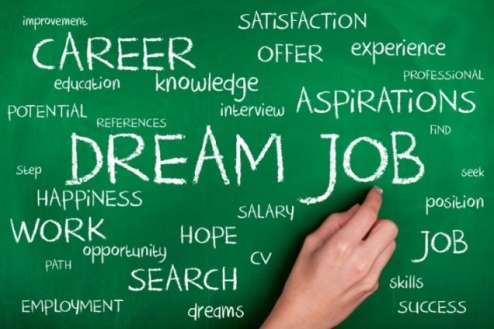 